Publicado en Madrid el 02/04/2020 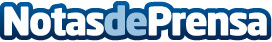 Según Adecco, el cierre de las actividades no esenciales afectará a más de 9 millones de personas, casi la mitad de la población activaEstas previsiones, dadas hoy a conocer por el Adecco Group Institute, el centro de estudios y divulgación del Grupo Adecco, anticipan para el mes de abril una dinámica similar a la experimentada en este mes de marzo, con caídas en las afiliaciones a la Seguridad Social y nuevos incrementos del paro, en el que ya se conoce como el peor mes de marzo de la historia, en relación a estos datosDatos de contacto:Adecco914325630Nota de prensa publicada en: https://www.notasdeprensa.es/segun-adecco-el-cierre-de-las-actividades-no Categorias: Nacional Sociedad Recursos humanos Consumo Otras Industrias http://www.notasdeprensa.es